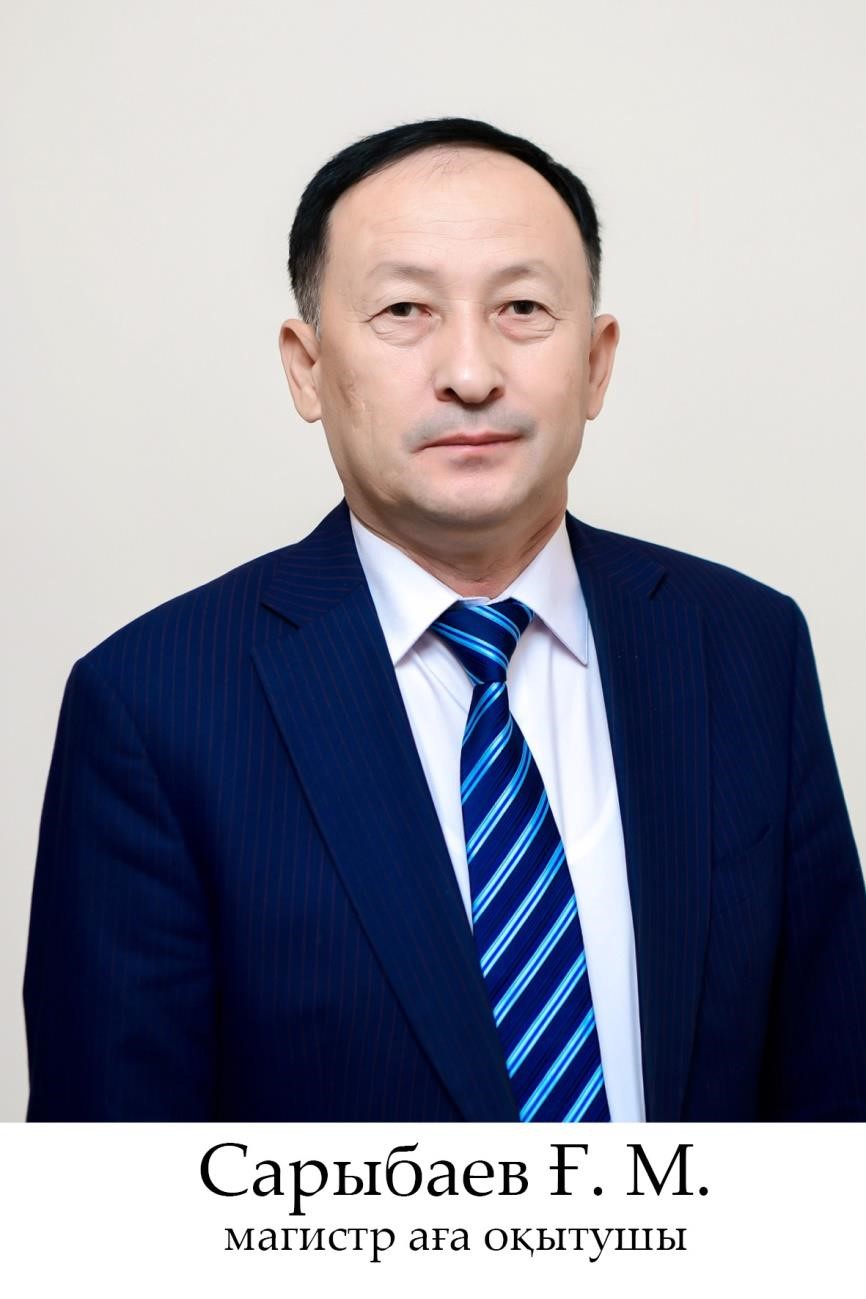 Сарыбаев  Ғалымжан  Мырзасеитович   Сарыбаев  Ғалымжан  Мырзасеитович – магистр педагогических наук, старший преподаватель.Электронная почта: gsarybayev@mail.ru; Контактный тел.: 8 702 266 46 40 Образование: ВысшееОкончил среднюю школу в 1986 году.1987-1989 гг.  был в рядах советской армии.1989 - 1994 гг. Окончил Педагогический институт им. М. Ауезова Казахско-Турецкого международного университета имени К. А. Яссауи.Специализация: Общетехнические предметы и работа.6М012000-Магистр педагогических наук по специальности профессиональное обучение.Научные работы: опубликовано более 30 научных и методических работ.Опыт работы: 29 лет.1993-1995 г.г. Учитель общетехнических предметов средней школы № 32 имени М. Ауезова.1995-2009 гг. Преподаватель общетехнических предметов Шымкентского городского высшего профессионального училища (ВПУ-5).2009-2012 гг. Шымкентский социально-педагогический институт. Преподаватель кафедры «Изобразительное искусство и профессиональное образование».2012-2018 гг. Региональный социально-инновационный университет. Старший преподаватель кафедры «Профессиональное обучение и искусство». Решением Ученого совета Регионального социально-инновационного университета от 31 октября 2018 года (протокол № 3) присвоено звание доцента университета.2018-2020 Работал доцентом в областном социально-инновационном университете. 2020-2021 Старший преподаватель Международного Университета SILKWAY. С 2021 года работает старшим преподавателем кафедры Профессионального обучения и изобразительных искусств Южно-Казахстанского государственного педагогического университета.Награды: Награжден благодарственными письмами, наградами и поздравительными открытками за большой вклад в развитие системы образования Республики Казахстан.